РЕШЕНИЕ Именем Российской ФедерацииДело №2-7381/2017«26» июля 2017 года	г.	КраснодарЛенинский районный суд города Краснодара в составе: председательствующего судьи Жмёткина Р.Г. при секретаре Боевой Ю.Д.,с участием представителя третьего лица Управления по вопросам семьи и детства администрации муниципального образования г. Краснодар - Рябчинской А.В., доверенность от 10.11.2016 № 8043/38,рассмотрев в открытом судебном заседании гражданское дело по исковому заявлению Соловьевой Натальи Геннадьевны к Лозинскому Николаю Александровичу о лишении родительских прав,УСТАНОВИЛ:Соловьева Наталья Геннадьевна обратилась в суд с иском к Лозинскому Николаю Александровичу о лишении родительских прав.В обосновании искового заявления указала, что 16.03.2012 на основании решения мирового судьи судебного участка № В города окружного значения Сургута Ханты- Мансийского автономного округа-Югры прекращен брак между истцом и ответчиком, а также взысканы алименты в размере 1Л всех видов заработка на содержание ребенка. От указанного брака имеется несовершеннолетняя дочь Лозинская Анна Николаевна, 02.01.2009 года рождения.С момента расторжения брака ответчик не выполняет свои родительские обязанности, не участвует в жизни ребенка, не интересуется жизнью ребенка, материальной помощи не оказывает, от уплаты алиментов ответчик уклоняется, в результате чего образовалась задолженность в размере 402 488 руб. Поскольку ответчик не желает участвовать в воспитании и содержании ребенка истец просит суд лишить ответчика родительских прав. Указанное послужило основанием для обращения в суд.Истец в судебное заседание не явился, уведомлен надлежащим образом, о причинах неявки не сообщил.Ответчцк в судебное заседание не явился, уведомлен надлежащим образом, о причинах неявки не сообщил, представил в материалы дела признание исковых требований, заверенное нотариально.Представитель третьего лица Управления по вопросам семьи и детства администрации муниципального образования город Краснодар против удовлетворения исковых требований истца не возражала, в том числе и в связи с признанием ответчиком иска в полном объеме.Исследовав представленные в материалы дела документальные доказательства, выслушав мнение лиц, участвующих в деле, принимая решение, суд считает, что заявленные требования подлежат удовлетворению по следующим основаниям.Согласно части 1 статьи 173 ГПК РФ, заявление истца об отказе от иска, признание иска ответчиком и условия мирового соглашения сторон заносятся в протокол судебного заседания и подписываются истцом, ответчиком или обеими сторонами. В случае, если отказ от иска, признание иска или мировое соглашение сторон выражены в, адресованных суду заявлениях в письменной форме, эти заявления приобщаются к делу, на что указывается в протоколе судебного заседания.В силу части 3 статьи 173 ГПК РФ при признании ответчиком иска и принятии его судом принимается решение об удовлетворении заявленных истцом требований.Судом установлено, что 16.03.2012 на основании решения мирового судьи судебного участка № 8 города окружного значения Сургута Ханты-Мансийскогоавтономного округа-Югры прекращен брак между истцом и ответчиком, а также взысканы алименты в размере % всех видов заработка на содержание ребенка. От указанного брака имеется несовершеннолетняя дочь Лозинская Анна Николаевна, 02.01.2009 года рождения.С момента расторжения брака ответчик не выполняет свои родительские обязанности, не участвует в жизни ребенка, не интересуется жизнью ребенка, материальной помощи не оказывает, от уплаты алиментов ответчик уклоняется, в результате чего образовалась задолженность в размере 402 488 руб.Ответчик признал исковые требования в полном объеме, что в силу части 3 статьи 173 ГПК РФ является основанием для удовлетворения исковых требований.Последствия признания иска и вынесения решения об удовлетворении заявленных исковых требований ответчику разъяснены и понятны.С учетом установленных обстоятельств, суд считает признание иска не противоречащим закону и не ущемляющим права и интересы других лиц и в соответствии со Статьей 39 ГПК РФ принимает признание ответчиком заявленных исковых требований.Таким образом, на основании статей 39, 173 ГПК РФ суд считает, что обстоятельства, изложенные истцом в исковом заявлении, признаны ответчиком, в связи с чем требование истца о лишении родительских прав Лозинского Николая Александровича, является обоснованным и подлежащим удовлетворению.На основании изложенного, руководствуясь статьями 194-199 ГПК РФ, судРЕШИЛ:Исковые требования Соловьевой Натальи Геннадьевны к Лозинскому Николаю Александровичу о лишении родительских прав - удовлетворить.Лишить Лозинского Николая Александровича, 02.07.1978 года рождения, уроженца г. Алма-Ата, Казахская ССР родительских, прав в отношении несовершеннолетней дочери Лозинской Анны Николаевны, 02.01.2009 года рождения.Решение может быть обжаловано в течение месяца в Краснодарский краевой суд через Ленинский районный суд города Краснодара.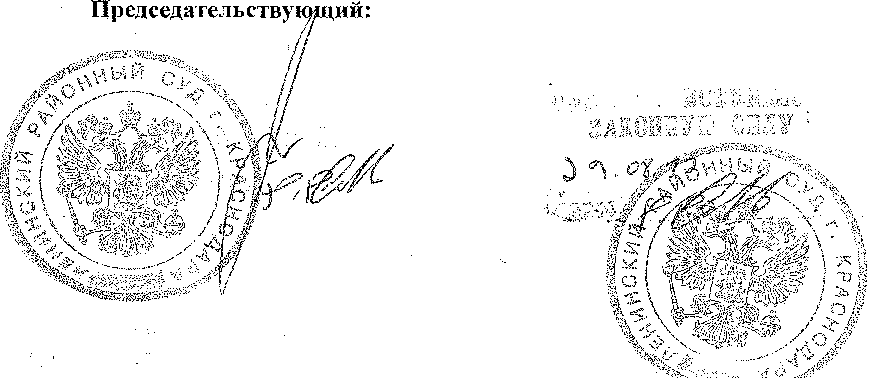 